WNIOSEK O PRZYJĘCIE DZIECKA DO KLASY PIERWSZEJSZKOŁY PODSTAWOWEJ W STRÓŻYNA ROK SZKOLNY 2018/2019Uwaga! Kartę proszę wypełnić pismem drukowanym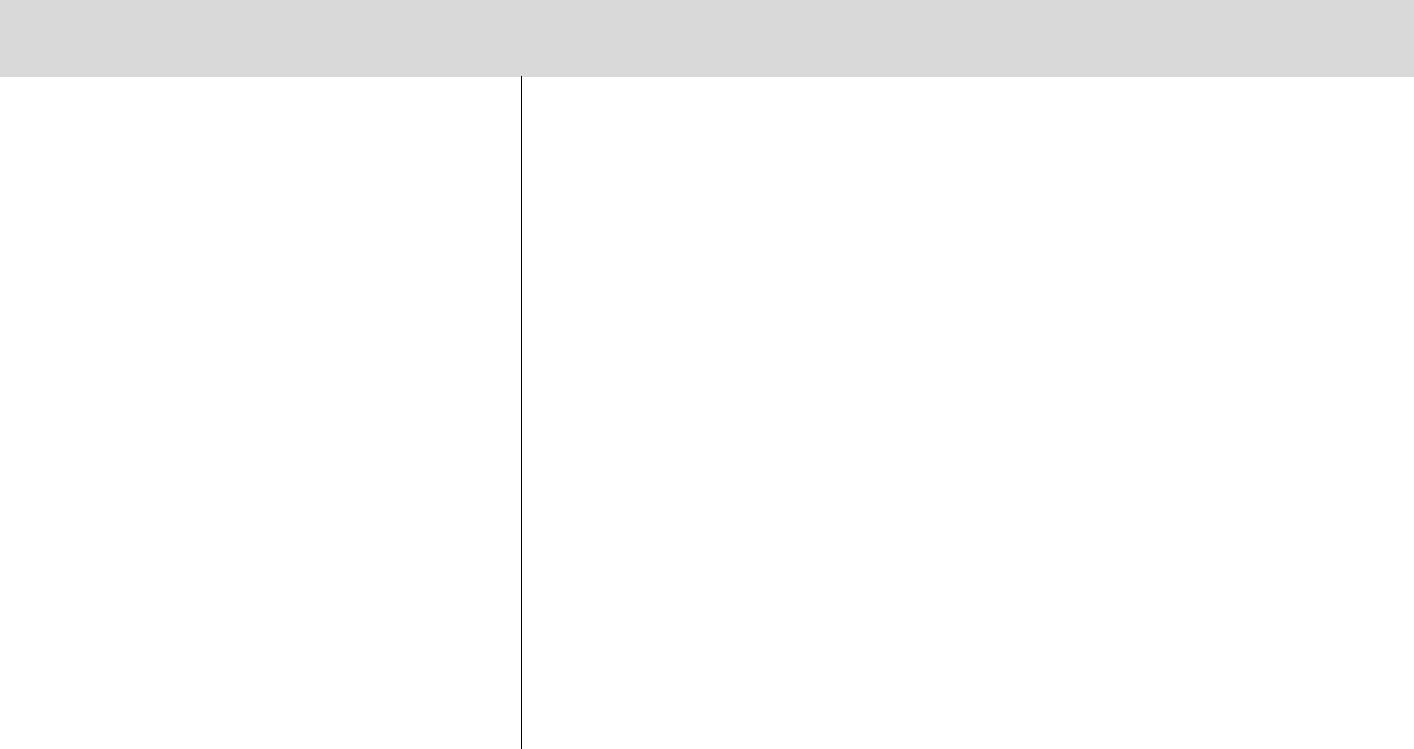  DANE DZIECKA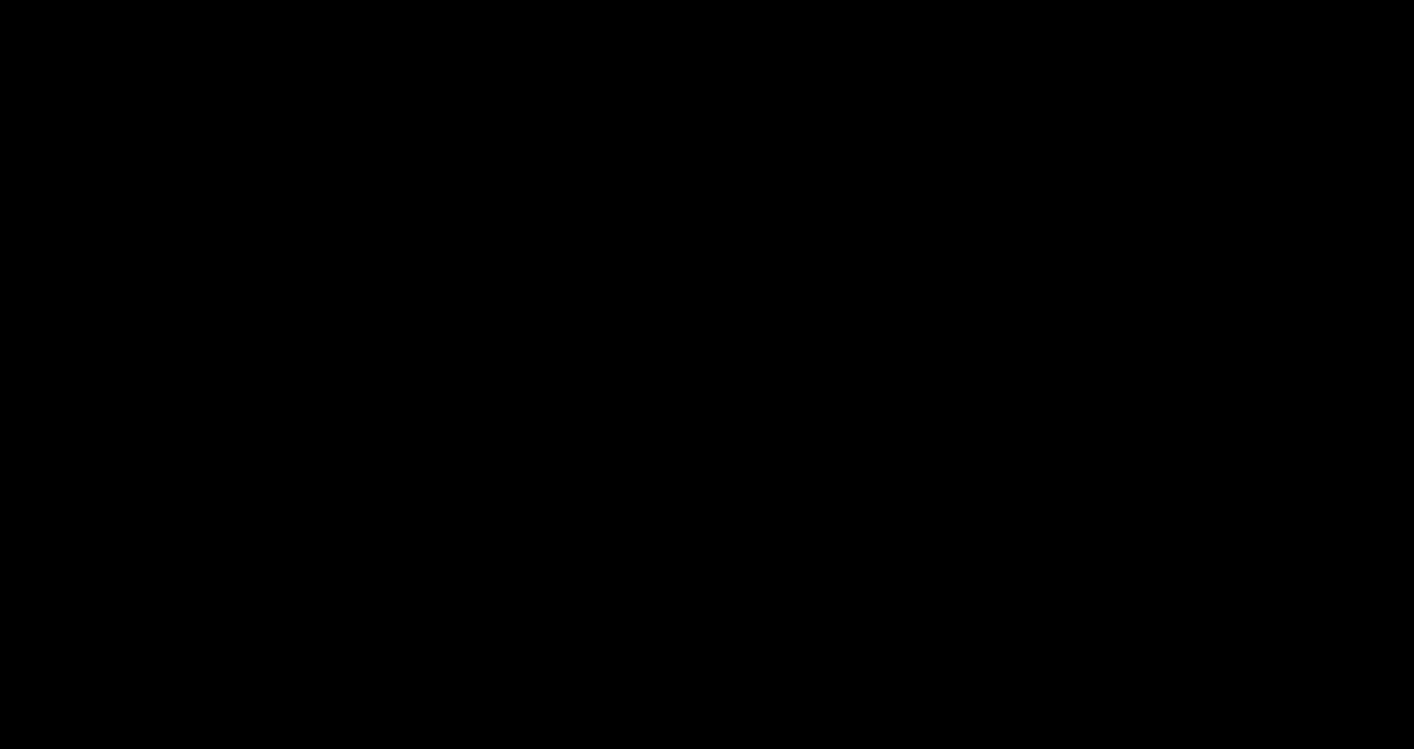 NazwiskoJa niżej podpisana/y oświadczam, że:1.	Jestem rodzicem samotnie wychowującym dziecko	TAK/NIE *Moje dziecko wychowuje się w rodzinie wielodzietnej (wg rozumienia przepisów prawa oświatowego za rodziny wielodzietne uważa się rodziny, w których wychowuje się troje lub więcej dzieci) TAK/NIE*Dziecko posiada orzeczenie o niepełnosprawności TAK/NIE*Dziecko umieszczone jest w rodzinie zastępczej TAK/NIE*Rodzeństwo dziecka wymienionego we wniosku jest uczniem Szkoły Podstawowej im. ks. St. Zielińskiego w Stróży lub Publicznego Gimnazjum im. Jana Pawła II w Stróży TAK/NIE*Jestem świadomy odpowiedzialności karnej za złożenie fałszywego oświadczenia..................................................	……....................................................Data	Podpis rodzica/prawnego opiekunaINFORMACJA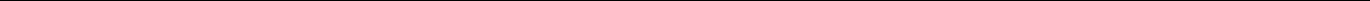 Na podstawie art. 24 ust. 1 ustawy o ochronie danych osobowych z dnia 29 sierpnia 1997 r. (tekst jednolity: Dz. U. 2002 r.Nr 101 poz. 926) przyjmuję do wiadomości, że:Administratorem danych jest Szkoła Podstawowa w Stróżydane będą przetwarzane wyłączenie w celu realizacji obowiązku nauczania,dane nie będą udostępniane podmiotom innym niż upoważnione na podstawie przepisów prawa,przysługuje mi prawo dostępu do treści danych oraz ich poprawiania,dane kontaktowe będą przetwarzane wyłączenie w celu szybkiego kontaktu z rodzicem lub prawnym opiekunem dziecka w nagłych okolicznościach,dane podaję dobrowolnie jednocześnie wyrażając zgodę na ich przetwarzanie zgodnie z celem podanym powyżej..................................................	……....................................................Data	Podpis rodzica/prawnego opiekunaPierwsze imięPierwsze imięDrugie imięDrugie imięData urodzeniaData urodzenia--r.Miejsce urodzeniaMiejsce urodzeniaAdres stałego zameldowaniaAdres stałego zameldowaniaAdres zamieszkaniaAdres zamieszkaniaPESELPESELDANE MATKIDANE MATKINazwiskoImięTelefon kontaktowy MATKIDANE OJCADANE OJCANazwiskoImięTelefon kontaktowy OJCA